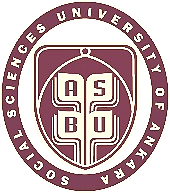 Journal of Area Studies Copyright AgreementOn behalf of all authors, I, the corresponding author, declare that:a) the submitted manuscript is the original work of the author(s);b) all authors participated in this study individually and took all responsibility for this work;c) I have been authorized by all authors of the submitted manuscript to transfer all financial rights related to the manuscript to Journal of Area Studies and to make commitments in the form, therefore I will be responsible for all disputes that have risen or may arise;d) all authors have seen and approved the final version of the submitted manuscript;e) the manuscript has not been published is or not being considered for publication by any other journal;f) the text, figures and documents contained in the manuscript do not violate the copyrights of other persons;g) I accept and promise that the financial rights on the submitted manuscript, especially the rights of all kinds of communications to the public including processing, reproduction, representation, printing, publication, distribution and transmission via the Internet, will be transferred to be used unlimitedly to the competent authorities of Journal of Area Studies.As the corresponding author, I undertake that Journal of Area Studies have no responsibility for claims or lawsuits to be filed by third parties due to copyright infringement, and that all responsibility belongs to me as the corresponding author. I undertake that there is no criminal element or illegal statement in the manuscript, that I do not use any illegal materials and methods while conducting the research, that I have obtained all legal permissions regarding the study and that I have acted in accordance with ethical rules. In addition, I accept and undertake that I have read and approved the Ethical Principles and Publication Policies published on the website of Journal of Area Studies.                                                              Corresponding Author Name-Surname:                                                                       	                        Date:                                     Signature:(This form should be signed by all authors and submitted during the initial submission with the rest of the manuscript files. The authors can either sign the same page or submit separately signed documents)TitleName-SurnameDateSignature